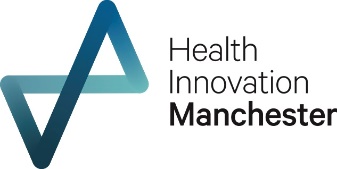 MAHSC Inflammation and Repair DomainFunding Call:Awards for staff costs & project consumablesThe MAHSC Inflammation and Repair Domain is providing funding for innovative projects that tackle a health problem across the Inflammation and Repair Domain.  Applications can consist of either or a combination of:Staff costsConsumables and other costs involved with a projectThe domain strongly encourages applications that:Address one of the domain’s four objectives:Support a potential new theme for BRC2022.Form pilot projects which would lead to applications for high quality external funding, particularly to the NIHR and MRC.Cut across the speciality areas in the domain and across the MAHSC Partnership.The grant applications should be part of a MAHSC Inflammation and Repair Domain specialty shown below. Please contact the Specialty Leads for informal discussion:It is important that projects within MAHSC lead to improved patient outcomes. It is recognised that the projects funded by these awards may not achieve direct benefit within a short timespan but the pathway to patient benefit should be clear.Maximum funding available per application is in the region of £10,000. We hope to fund 4 projects. Who can apply?The awards are open to all health professionals, and applications from allied health professionals and NHS clinical scientists are encouraged.  What are the timeframes?Closing date for applications is 15th May 2020The work funded by the grant should be completed by 15th May 2021How do I apply?Applications should be made on the form on Pages 3-4 and be submitted to joy.stonebanks@healthinnovationmanchester.comThe detail provided on the application form should not extend to more than 3 pages. Informal enquiries can be made to Joy Stonebanks via the above email. What is the selection process?The MAHSC Inflammation and Repair Domain Operational Group will review all applications and make the final decision on projects to fund.ReportingSuccessful applicants will make a six-monthly progress report (max 500 words) and a final report on the outcomes (max 500 words) to the Inflammation and Repair Domain Operational Group within 6 months of the project completion date.Funding may be withdrawn at any point if it is felt that insufficient progress has been made.All outputs arising from this work must acknowledge the support of the Manchester Academic Health Science Centre.They will be expected to present their achievements at the Inflammation and Repair domain annual showcase event.The awarding committee reserves the right to publicise these investments in the public domain and it is your responsibility to state clearly in your application if there are any potential intellectual property issues which need to be considered.For further information, please contact:Joy StonebanksMAHSC Inflammation and Repair DomainEmail: joy.stonebanks@healthinnovationmanchester.comApplication Form: Funding for projects to support the MAHSC Inflammation and Repair domain specialities and objectivesClosing Date: 15th May 2020Please return via email to joy.stonebanks@healthinnovationmanchester.com by 15th May 2020 1Predicting treatment outcomes to enhance healthy living (live well)2Personalising treatment3Prevention and early detection (start well)4Training and building workforceMAHSC IR Domain SpecialtySpecialty LeadMAHSC IR Domain Academic LeadAnne BartonMAHSC IR Domain Clinical LeadDavid Sands JohnsonMAHSC IR Domain Clinical LeadMartin SmithAcute Care and TraumaPaul DarkDermatologyElise KleynGastroenterology, Hepatology and NutritionJohn McLaughlin, Arash AssadsangabiInfectionAndrew Dodgson, Jeremy DerrickMusculoskeletalAnne BartonOrthopaedicsLeela BiantRespiratory and Allergy Tim Felton  RenalSandip MitraTissue Injury and RepairClair BaldockSorrel BurdenAHP and NutritionYour detailsYour detailsName of lead applicantRoleMAHSC Partner Organisation Other members of the project team, include name of MAHSC partner organisationContact detailsInformation on the project or grant applicationInformation on the project or grant applicationTitleProposed funding body and approximate funding totalDeadline for grant applicationWork Plan to include:AimsMethodologyRelevance to Inflammation and Repair domainTimescalesIntended project outcomes Funding RequestApplications can be for staff costs, consumables and other costs involved with a projectApplications can be for staff costs, consumables and other costs involved with a projectCosts/Details